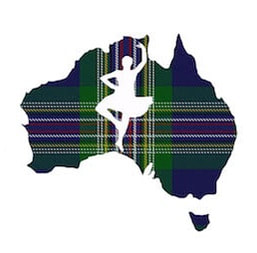 AUSTRALIAN BOARD OF HIGHLAND DANCING INC.ADJUDICATORS PERSONAL INFORMATION UPDATE FORMIf your details have changed, please complete and return this form to the ABHDI Secretary (email address: -  abhdinc@gmail.com )PREVIOUS DETAILSNEW DETAILSNamePermanent AddressCity/TownStatePost CodeTelephone NumberEmail AddressNamePermanent AddressCity/TownStatePost CodeTelephone NumberEmail Address